June - Week 4 (w/b 22.6.20)This week’s maths / English overview:Maths: months (3 days) /MultiplicationEnglish: Africa-related, including Handa’s SurprisePhonics: split digraph o_e (Phase 5) plus revisionSpellings: This week's focus is the "y" sound.Our current continent is Africa.**Login details are at the top of the page, should you need them. ****Please note that some of our online activities flash player (see note above re. how to activate Flash Player). NB. Flash Player is unfortunately not available on all devices**Monday 22nd JuneMaths:Warm-up – today we’re practising our number bonds to 20 (Click Addition, Bonds to Make 20):https://www.topmarks.co.uk/maths-games/mental-maths-trainRemember – you can always practise your number bonds on Hit the Button too:https://www.topmarks.co.uk/maths-games/hit-the-buttonTask – Today we are ordering the months of the year. Sing our months of the year song first. Can you remember when any of our class birthdays are?https://www.youtube.com/watch?v=5enDRrWyXawThen complete the ordering activity. Monthsoftheyear.sequencing.MonPhonics: Focus: revision. Warm your brains up with this Phase 5 game – you can play alone or with a family member. Phase 5 Sound Game To challenge yourself, write down a word for each phoneme you land on. :)Spellings: Spellings Summer 2 Week 4 YEnglish / Geography: What do you know about deserts? What is a desert? What is the world’s largest desert? Are all deserts hot? etc.Today we are going to do some research … I would like you to see what you can find out about deserts. To help, you can use this Deserts.PowerPoint. and this websitehttps://www.dkfindout.com/uk/earth/deserts/ Please try to find 6-8 fab facts. You can make a) a set of fab facts cards, or b) a list of fab facts  in your book.Reading: Choose an e-book story from Oxford Reading Owl – maybe a book from a higher level than you have read so far?? . https://www.oxfordowl.co.uk/for-home/find-a-book/library-page/** See Tapestry for our class login details. **Geography / Art: Following on from this morning’s work on deserts, we are going to find out a little more about the animals that live in hot deserts.  First watch these clips:BBC Bitesize - https://www.bbc.co.uk/bitesize/topics/zx882hv/articles/zsqnfg8Animals of the desert - https://www.youtube.com/watch?v=fUowRRqnGuwThen have a look at these Desert Animals Fact Sheets and these Desert Animals.images. If you were to go on a trip to the desert, which of the desert creatures would you most like to see? Please choose your Fab Four then take your time to sketch them as carefully as you can :) Remember to ‘tickle’ the paper when you sketch and write the name of each animal next to each picture.  You can sketch them on one of these Desert Page Border pages if you have a printer or you can sketch in your book / on a blank piece of paper.PE: Something a bit different today … To fit in with our topic, how good are you at moving like different desert creatures? Desertanimals.movementcards.PE.MonTuesday 23rd JuneMaths:Warm-up – Today we’re practising our money skills again by spending money at the toy shop! Choose from: 1 coin (5p / 10p challenge) and / or mixed coins (exact coins – up to 20p or challenge yourself and try to £1)https://www.topmarks.co.uk/money/toy-shop-moneyTask – Sing the Singing Walrus months of the year song first:https://www.youtube.com/watch?v=Fe9bnYRzFvk&vl=enThen complete the Months.of.the.year.unscramble activity. Remember that when you write out each month, it needs to start with a capital letter. :)Phonics:  Focus: o_e. Watch Miss Watts’ phonics clip. https://www.youtube.com/watch?v=wuMij4XUThk Now complete the O E Words & Pictures.Tues activity.Spellings: see MondayEnglish / Geography: Today we are going to find out a bit more about Africa – the world’s second-largest continent! Watch this episode of CBeebies Jetsetters - Africahttps://www.bbc.co.uk/iplayer/episode/m000814s/go-jetters-series-3-5-the-continent-of-africaNow it's atlas time again - you will need an atlas if you have one, or you can use this Map Of Africa  if you don’t.Today your mission is to make an A to Z list of African countries … Using your map of Africa, have a go at reading the names of each country. Now make your A to Z list, writing an African country for each letter. Don’t worry – there isn’t a country for all 26 letters of the alphabet, but please try to do as many as you can. You should find at least 15 … good luck! :) Use this frame as a guide. AtoZofAfricanCountries If you don't have a printer, copy the frame into your book.Reading: To fit in with our work on Africa, we would like you to take the time to explore some of the lovely African stories on the Storyberries website:https://www.storyberries.com/category/african-stories-for-kids/This is your daily reading challenge for the next 3 days – enjoy! :)Music: Our music today is linked to Africa - Activity 2 (Story: The First Music - A Folktale from Africa):https://www.derbyshiremusichub.org.uk/get-involved/music-at-home/infant/week-12.aspxListen to the story then complete the activities.PE: See PE links at the top of the page – take your pick! 🚴‍♀️ 🤸‍♀️ 🏃‍♂️Wednesday 24th JuneMaths: Warm-up – Today we’re practising subtracting from 20. (Click the tick to check your answers. You then need to click the tick again, then click next, to move onto the next page).https://cdn.oxfordowl.co.uk/2016/05/10/08/28/28/967/20163_content/startpage.html?activity=Take_Away_from_20.html *needs Flash Player*Task – Play one / both of these months of the year games:https://www.abcya.com/games/months_of_the_yearhttps://www.turtlediary.com/game/months-of-the-year.htmlThen complete the activity. Months Of The Year Activity Sheet.Weds. Use this Monthsoftheyear.poster.Weds to help if you need it.Phonics: Complete the online wordsearch. First read the o_e words in the list. Then find as many of the o_e words in the wordsearch as you can. See what happens if you find them all! 🐮 🕺Click on o_e to get started*.https://www.ictgames.com/mobilePage/phonicFinder/index.html *needs Flash Player* Spellings: see MondayEnglish: Today’s task is a reading comprehension All About Elephants.reading Comp.Weds.Oxford Reading Tree Level 1/2 books – one-star comprehension (p1-3)Oxford Reading Tree Level 3/4 books – two-star comprehension (p4-7)Oxford Reading Tree Level 5/6 books – three-star comprehension (p8-14)Reading:  see Tuesday’s activityJack's mum has very kindly shared some fabulous photos of animals in the wild that she took whilst in Mombasa and South Africa ... Jack would very much like his friends to see them, so please have a look on Tapestry if you get a minute! 🐆 🐘 🦒Geography / Art: This afternoon we are going on safari to the Serengeti National Park in Tanzania! 🐆 🐘 🦒 If you were to go on safari, which animals might you see? Now watch these video clips to find out more about them. Do beware, animals in the wild hunt!https://www.youtube.com/watch?v=gxj92MltXbA (short clip)https://www.youtube.com/watch?v=PSYHMWmyVfo (short clip)https://www.youtube.com/watch?v=o-mL12t8sE4 (longer clip)Today’s challenge is an arty one. Choose your favourite animal from your safari trip. You are now going to create a fabulous piece of artwork which shows your chosen animal at sunset. See examples: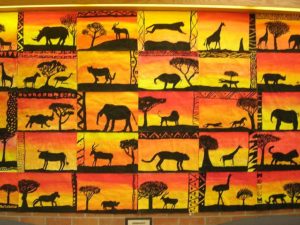 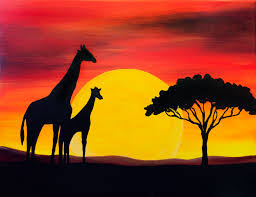 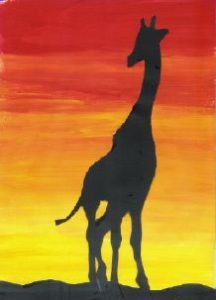 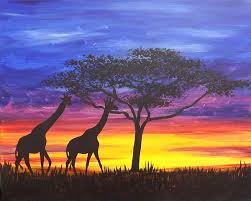 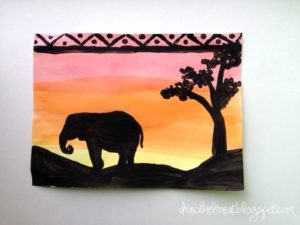 Use whatever media you wish – paint, chalks, oil pastels etc. Try to blend the colours in your sky if you can. First, make your sunset background, then add a silhouette of your chosen animal. Use these to help you if you wish: African Animal Sunset Art.guidance / Silhouette Cut OutsPE: Cosmic Kids Yoga today - Lulu the Baby Lioness  https://www.youtube.com/watch?v=ZvJH8Kbzj54Thursday 25th JuneMaths:Warm-up – Today we’re practising counting in 2s 5s and 10s. Try the 10s and 5s today.http://www.ictgames.com/mobilePage/duckShoot/index.htmlTask: Using the link belowhttps://whiterosemaths.com/homelearning/year-1/Please complete Week 7  and lesson 1 which is a recap on counting in 2s. The worksheet is below.Lesson 1 Count In 2s 2019Phonics: Focus: o_e. First of all play the Picnic on Pluto game (Phonics Play – click on Phase 5, o_e) https://www.phonicsplay.co.uk/resources/phase/2/picnic-on-pluto *need to log in, also needs Flash Player* Now complete the O E.sound Buttons Thurs. activity – your job is to add the sound buttons. Find out the meaning of any ‘new’ words.Spellings: see MondayEnglish: Watch the story again. https://www.youtube.com/watch?v=7bcdzh31As4Now using the pictures retell the story. There is a word bank for you to use to support your writing. Today your task is to complete the first five pictures. Handas Surprise Simple Story SequenceThere is also a word mat to help you here too. T T 1282 African Surprise Word Mat Images Ver 3Reading: see Tuesday’s activityScience: Identifying PlantsUse the classification key to identify the wild plants.  Identifying Plants 2Plant pictures are here - Plant Pictures 3PE: See PE links at the top of the page – take your pick! 🚴‍♀️ 🤸‍♀️ 🏃‍♂️Friday 26th June Maths:Warm-up – Today we’re practising counting in 2s 5s and 10s again. Today try counting in 2s. How far can you count up to?http://Warm-up – Today we’re practising counting in 2s 5s and 10s.Task: Using the link belowhttps://whiterosemaths.com/homelearning/year-1/Please complete Week 7  and lesson 2 which is a recap on counting in 5s. Lesson 2 Count In 5s 2019What more?? Take a look at the video lesson on adding equal groups Week 7  (lesson 4) Lesson-4-Add-equal-groups-2020Phonics:  Go through the o_e words on the flashcards. O E Real.nonsense.Fri Now make 2 lists in your book – real words and nonsense words. Re-read each of the words on the flashcards, then write them on the correct list. N.B. There are no pictures on the nonsense words!Spellings: Spelling test – how many can you get right this week? :)English: As Thursday. Watch the story again  https://www.youtube.com/watch?v=7bcdzh31As4Then  please complete the last five pictures of the story. Use the word bank and the word mat to support your writing.Handas Surprise Simple Story SequenceT T 1282 African Surprise Word Mat Images Ver 3Reading: Free Choice Friday! Read whatever you please.RE:   Christianity - Stories about Jesus.The Good Samaritan In the Bible are lots of stories. Here is a story about Jesus. You can read it or ask a grown up to read it to you.F1 5 7 RE Today And NATRE Home Learning Good SamaritanThis story is very special, because it helps us understand that how we treat each other is really important and that we should love and care for people even if they are different from us.After you have shared the story together, please answer the questions and if you have time cut out the puppets to role play the events of the story.PE: See PE links at the top of the page – take your pick! 🚴‍♀️ 🤸‍♀️ 🏃‍♂️⭐️ Happy weekend! ⭐️